Homework for Friday, May the 12thPrepare to talk about yourself in a small group on Friday! You can choose to talk about:when you were bornwhere you liveyour familyhobbiespetswhich school you are going to next yearwhat you like to do in the summer….. and many other things!Make a mindmap and practise at home!Good luck!/Inger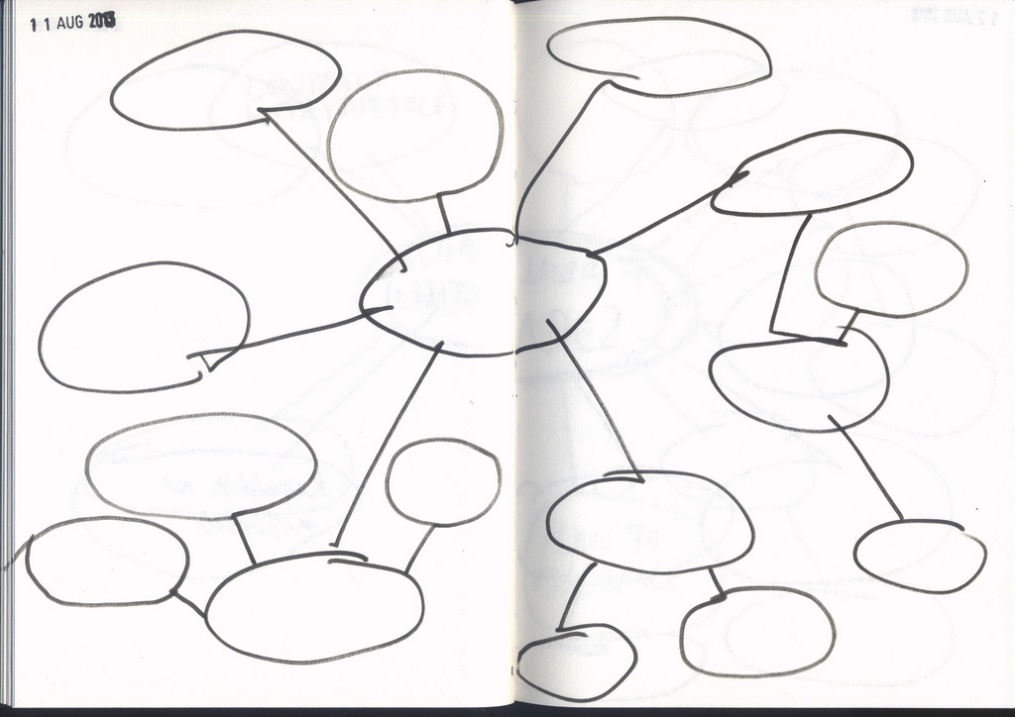 